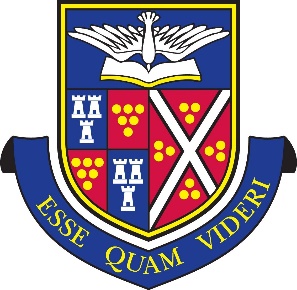 Present:(Committee Members)						Jonathan Angilley	(Treasurer)		JA			Nicky Berridge			NABGerald Chegwidden			GC			Will Dexter (School Governor)	WD			Andrew Gordon-Brown (President)	ASGB			Steve FloydSophie McGannity (Chairman)		SM			Keith GoldsworthyGraham Murdoch				GM			Jayne Grigg				JEGChristopher Rowe				CR			Graham GrovesRachel Vaughan				RMV			Phil Kerkin (School Governor)	PK									Duncan Murdoch									Ian Murdoch									James MurdochItem	Subject1	Apologies for absence received from Mr Maurice Scantlebury.2	The meeting observed a minute’s silence as a mark of respect for those former pupils and staff who passed away during the previous year.3	Minutes of the last AGM – 29 June 2015 – agreed as true record (Appendix 1)	Proposed by Jonathan Angilley	Seconded by Rachel Vaughan Motion passed unanimously and therefore the minutes were signed and dated by SM as a true record of the meeting.4	There were no matters arising from the last AGM.5	Chairman’s Report (Appendix 2) had been published in the current edition of the Truronian magazine.SM thanked everyone for their support over the previous 2 years and tendered her resignation as Chairman, with immediate effect.6	Treasurer’s Report (Appendix 3).  The TSFPA accounts are available to view on the website.   A proposal to accept these accounts was seconded and passed unanimously by those present. 7	The report from the Development office (Appendix 4) was read to the meeting by SM.Continued over../8	The following were elected into office:President				Andrew Gordon-Brown		Vice Presidents			Ian Murdoch		Anthony Scutt	Guy Dodd						George Heyworth		Alan Murton		Barry Hobbs						Jack Collins		Chris Rowe		David Johns						Maurice Scantlebury	Paul SmithChairman				Graham Murdoch	Immediate Previous Chairman	Sophie McGannity		Vice Chairman			Rachel VaughanHonorary Secretary		VacantHonorary Treasurer		Jonathan AngilleyHonorary Auditor			Blackwell Goldsworthy (Keith Goldsworthy – CO81)General Committee Members	Gerald Chegwidden	(maximum 9)			Sophie McGannity						Chris RoweThe meeting unanimously thanked Keith Goldsworthy for continuing to support the TSFPA by providing independent auditing of the accounts.ASGB thanked SM for all her endeavours during her time as Chairman.SM in turn thanked everyone and especially Steve Floyd for his help and assistance to the TSFPA in the past.9	AOB – Steve Floyd asked ASGB if it was the intention of the School to completely dissolve the Former Pupils Association as he considered this to be what was happening.	ASGB asked Mr Floyd his reason for raising this question and what had given him the ideas that this was the intention of the School?  Mr Floyd said he felt that other areas such as the TSFPA Facebook page and TSFPA LinkedIn page had all been removed and he felt the TSFPA committee would be the next thing.  	It was pointed out by JEG that the Facebook page had been amalgamated with the Truro School page to create the Truro School Community page, this was in line with plans to create a wider community.  NAB highlighted that the TSFPA LinkedIn page still existed but was not administered and had never been administered by the School or TSFPA but by a former pupil in America.  A new official LinkedIn page named Truro School Community had been created in line with the future vision for the School community described earlier.	ASGB responded by saying this was definitely not and has never been the intention or indeed a point of discussion.  ASGB gave further reassurance that the TSFPA is a highly valued entity and part of the Truro School Community and would remain so.  Furthermore, the School is committed to supporting the Raison d’etre of the TSFPA.  WD also confirmed there had been no discussions with governors to support Mr Floyd’s fears.  Mr Floyd acknowledged the reassurances which had been given.	Date of next AGM will be	Wednesday 15 March 2017	With no other items of business SM declared the meeting closed.